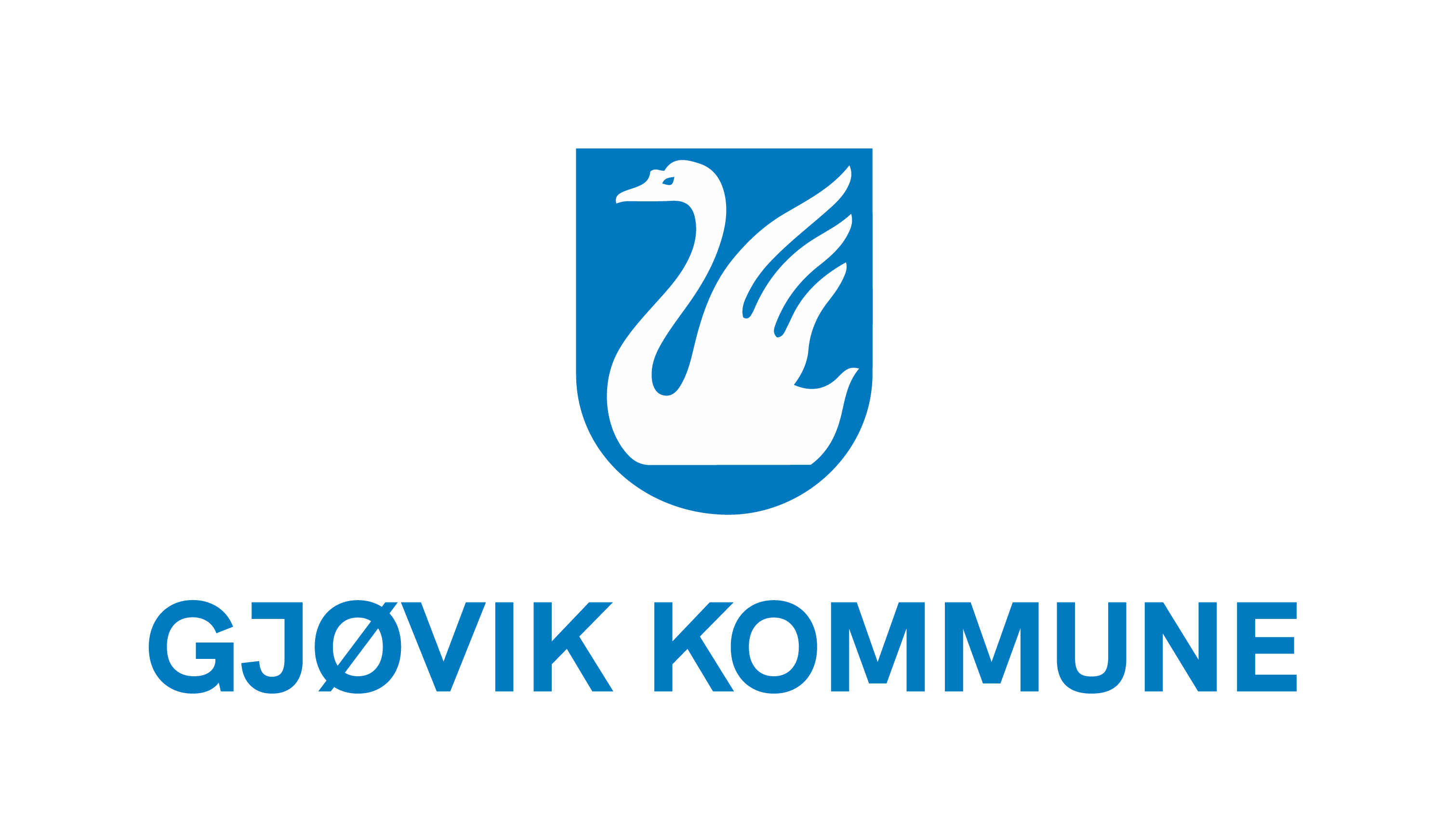 Referat fra xxxTil stede:
xForfall:
xSak 1Kort om saken…VedtakSak 2Kort om saken…VedtakKort info om bruk av malenAlle saks-overskrifter skal være merket som Overskrift 2. De vil dukke opp i sakslista (som er en innholdsfortegnelse) på første side automatisk når du trykker «Oppdater tabell»Legg til eller fjern rader i tabellen på første side (med møtenummer, tid, sted osv) etter behov.Ta kontakt med alexander.rostad@gjovik.kommune.no om du har spørsmål om eller innspill til denne malen.Underoverskrifter, som for eksempel «Vedtak» og «Innspill» skal være merket som Overskrift 3Disse overskriftene blir ikke med i innholdsfortegnelsen. Om saken er lang, kan det vært lurt å bruke flere underoverskrifter.MøtenummerxTidxStedxMøtelederxReferentx